shehroz (BBA Hon’s finance)shehroz.362821@2freemail.com 
shehroz (BBA Hon’s finance)shehroz.362821@2freemail.com 
shehroz (BBA Hon’s finance)shehroz.362821@2freemail.com 
shehroz (BBA Hon’s finance)shehroz.362821@2freemail.com 
shehroz (BBA Hon’s finance)shehroz.362821@2freemail.com 
shehroz (BBA Hon’s finance)shehroz.362821@2freemail.com 
Career Summary  Career Summary  Career Summary  Career Summary  Career Summary  Career Summary  Career Summary  Career Summary  A highly motived and result orientated individual having BBA (Hon’s) qualification (Finance), I.Com Boys Degree College Aj&k. and Matriculation, with diversified 2 year experience of Accounts, Customer Services, Data Entry and Marketing. Highly proficient in English writing and speaking. Excellent knowledge and working experience of MS Office.A highly motived and result orientated individual having BBA (Hon’s) qualification (Finance), I.Com Boys Degree College Aj&k. and Matriculation, with diversified 2 year experience of Accounts, Customer Services, Data Entry and Marketing. Highly proficient in English writing and speaking. Excellent knowledge and working experience of MS Office.A highly motived and result orientated individual having BBA (Hon’s) qualification (Finance), I.Com Boys Degree College Aj&k. and Matriculation, with diversified 2 year experience of Accounts, Customer Services, Data Entry and Marketing. Highly proficient in English writing and speaking. Excellent knowledge and working experience of MS Office.A highly motived and result orientated individual having BBA (Hon’s) qualification (Finance), I.Com Boys Degree College Aj&k. and Matriculation, with diversified 2 year experience of Accounts, Customer Services, Data Entry and Marketing. Highly proficient in English writing and speaking. Excellent knowledge and working experience of MS Office.A highly motived and result orientated individual having BBA (Hon’s) qualification (Finance), I.Com Boys Degree College Aj&k. and Matriculation, with diversified 2 year experience of Accounts, Customer Services, Data Entry and Marketing. Highly proficient in English writing and speaking. Excellent knowledge and working experience of MS Office.A highly motived and result orientated individual having BBA (Hon’s) qualification (Finance), I.Com Boys Degree College Aj&k. and Matriculation, with diversified 2 year experience of Accounts, Customer Services, Data Entry and Marketing. Highly proficient in English writing and speaking. Excellent knowledge and working experience of MS Office.A highly motived and result orientated individual having BBA (Hon’s) qualification (Finance), I.Com Boys Degree College Aj&k. and Matriculation, with diversified 2 year experience of Accounts, Customer Services, Data Entry and Marketing. Highly proficient in English writing and speaking. Excellent knowledge and working experience of MS Office.A highly motived and result orientated individual having BBA (Hon’s) qualification (Finance), I.Com Boys Degree College Aj&k. and Matriculation, with diversified 2 year experience of Accounts, Customer Services, Data Entry and Marketing. Highly proficient in English writing and speaking. Excellent knowledge and working experience of MS Office.Key strengthKey strengthKey strengthAccountsAccountsAccountsAccountsMarketingMarketingMarketingData EntryCustomer CareCustomer CareCustomer CareCustomer CareTele SalesTele SalesTele SalesFront Desk AssistanceTeam LeadTeam LeadTeam LeadTeam LeadSiebel OracleSiebel OracleSiebel OracleExcellent Communication SkillsProfessional  ExperienceProfessional  ExperienceProfessional  Experience1. Customer Care Representative (CCR)1. Customer Care Representative (CCR)1. Customer Care Representative (CCR)1. Customer Care Representative (CCR)1. Customer Care Representative (CCR)1. Customer Care Representative (CCR)(January 2015 – September 2016)(1 Year 9 Months)(January 2015 – September 2016)(1 Year 9 Months) Mobilink GSM (Private) Limited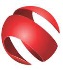  Mobilink GSM (Private) Limited Mobilink GSM (Private) Limited Mobilink GSM (Private) Limited Mobilink GSM (Private) Limited Mobilink GSM (Private) LimitedPakistanPakistanDuring my stay at Mobilink GSM (Private) Limited, I worked as a Customer Care Representative. I fully utilized this opportunity for gaining experience by way of providing the following nature of services to the company:Maintaining customer’s record.Answering to customer’s queries according to company’s policy. Activation and Deactivation of different packages as per customer’s need.Worked as Team Lead, Supervision of agents, conducting sessions for better customer’s experience.Making calls to customer’s for pre to post conversion according to their monthly usage.Sending report to Manager after every 15 minutes.Worked under pressure like maintaining Talk Time, Hold Time ACWDuring my stay at Mobilink GSM (Private) Limited, I worked as a Customer Care Representative. I fully utilized this opportunity for gaining experience by way of providing the following nature of services to the company:Maintaining customer’s record.Answering to customer’s queries according to company’s policy. Activation and Deactivation of different packages as per customer’s need.Worked as Team Lead, Supervision of agents, conducting sessions for better customer’s experience.Making calls to customer’s for pre to post conversion according to their monthly usage.Sending report to Manager after every 15 minutes.Worked under pressure like maintaining Talk Time, Hold Time ACWDuring my stay at Mobilink GSM (Private) Limited, I worked as a Customer Care Representative. I fully utilized this opportunity for gaining experience by way of providing the following nature of services to the company:Maintaining customer’s record.Answering to customer’s queries according to company’s policy. Activation and Deactivation of different packages as per customer’s need.Worked as Team Lead, Supervision of agents, conducting sessions for better customer’s experience.Making calls to customer’s for pre to post conversion according to their monthly usage.Sending report to Manager after every 15 minutes.Worked under pressure like maintaining Talk Time, Hold Time ACWDuring my stay at Mobilink GSM (Private) Limited, I worked as a Customer Care Representative. I fully utilized this opportunity for gaining experience by way of providing the following nature of services to the company:Maintaining customer’s record.Answering to customer’s queries according to company’s policy. Activation and Deactivation of different packages as per customer’s need.Worked as Team Lead, Supervision of agents, conducting sessions for better customer’s experience.Making calls to customer’s for pre to post conversion according to their monthly usage.Sending report to Manager after every 15 minutes.Worked under pressure like maintaining Talk Time, Hold Time ACWDuring my stay at Mobilink GSM (Private) Limited, I worked as a Customer Care Representative. I fully utilized this opportunity for gaining experience by way of providing the following nature of services to the company:Maintaining customer’s record.Answering to customer’s queries according to company’s policy. Activation and Deactivation of different packages as per customer’s need.Worked as Team Lead, Supervision of agents, conducting sessions for better customer’s experience.Making calls to customer’s for pre to post conversion according to their monthly usage.Sending report to Manager after every 15 minutes.Worked under pressure like maintaining Talk Time, Hold Time ACWDuring my stay at Mobilink GSM (Private) Limited, I worked as a Customer Care Representative. I fully utilized this opportunity for gaining experience by way of providing the following nature of services to the company:Maintaining customer’s record.Answering to customer’s queries according to company’s policy. Activation and Deactivation of different packages as per customer’s need.Worked as Team Lead, Supervision of agents, conducting sessions for better customer’s experience.Making calls to customer’s for pre to post conversion according to their monthly usage.Sending report to Manager after every 15 minutes.Worked under pressure like maintaining Talk Time, Hold Time ACWDuring my stay at Mobilink GSM (Private) Limited, I worked as a Customer Care Representative. I fully utilized this opportunity for gaining experience by way of providing the following nature of services to the company:Maintaining customer’s record.Answering to customer’s queries according to company’s policy. Activation and Deactivation of different packages as per customer’s need.Worked as Team Lead, Supervision of agents, conducting sessions for better customer’s experience.Making calls to customer’s for pre to post conversion according to their monthly usage.Sending report to Manager after every 15 minutes.Worked under pressure like maintaining Talk Time, Hold Time ACWDuring my stay at Mobilink GSM (Private) Limited, I worked as a Customer Care Representative. I fully utilized this opportunity for gaining experience by way of providing the following nature of services to the company:Maintaining customer’s record.Answering to customer’s queries according to company’s policy. Activation and Deactivation of different packages as per customer’s need.Worked as Team Lead, Supervision of agents, conducting sessions for better customer’s experience.Making calls to customer’s for pre to post conversion according to their monthly usage.Sending report to Manager after every 15 minutes.Worked under pressure like maintaining Talk Time, Hold Time ACW2. Data Entry Operator                                                                                                                                                                           (September 2016 – Present)                                                                                                                                                                                                                                                   (6 Months)2. Data Entry Operator                                                                                                                                                                           (September 2016 – Present)                                                                                                                                                                                                                                                   (6 Months)2. Data Entry Operator                                                                                                                                                                           (September 2016 – Present)                                                                                                                                                                                                                                                   (6 Months)2. Data Entry Operator                                                                                                                                                                           (September 2016 – Present)                                                                                                                                                                                                                                                   (6 Months)2. Data Entry Operator                                                                                                                                                                           (September 2016 – Present)                                                                                                                                                                                                                                                   (6 Months)2. Data Entry Operator                                                                                                                                                                           (September 2016 – Present)                                                                                                                                                                                                                                                   (6 Months)2. Data Entry Operator                                                                                                                                                                           (September 2016 – Present)                                                                                                                                                                                                                                                   (6 Months)2. Data Entry Operator                                                                                                                                                                           (September 2016 – Present)                                                                                                                                                                                                                                                   (6 Months)  Technology Sight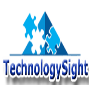   Technology Sight  Technology Sight  Technology Sight  Technology Sight  Technology Sight  Technology Sight  Technology SightDuring my stay at Technology Sight, I worked as a Data Entry Operator. As a Data Entry Operator I was supposed to perform following actions in my office hours:Entering data to admin panelMaintaining files of different storesCollecting data from other websitesEntering different online store’s coupons, offers and discount code into the assigned websitesAdding the products, information and FAQ’s of different storesContent writing of assigned websitesDuring my stay at Technology Sight, I worked as a Data Entry Operator. As a Data Entry Operator I was supposed to perform following actions in my office hours:Entering data to admin panelMaintaining files of different storesCollecting data from other websitesEntering different online store’s coupons, offers and discount code into the assigned websitesAdding the products, information and FAQ’s of different storesContent writing of assigned websitesDuring my stay at Technology Sight, I worked as a Data Entry Operator. As a Data Entry Operator I was supposed to perform following actions in my office hours:Entering data to admin panelMaintaining files of different storesCollecting data from other websitesEntering different online store’s coupons, offers and discount code into the assigned websitesAdding the products, information and FAQ’s of different storesContent writing of assigned websitesDuring my stay at Technology Sight, I worked as a Data Entry Operator. As a Data Entry Operator I was supposed to perform following actions in my office hours:Entering data to admin panelMaintaining files of different storesCollecting data from other websitesEntering different online store’s coupons, offers and discount code into the assigned websitesAdding the products, information and FAQ’s of different storesContent writing of assigned websitesDuring my stay at Technology Sight, I worked as a Data Entry Operator. As a Data Entry Operator I was supposed to perform following actions in my office hours:Entering data to admin panelMaintaining files of different storesCollecting data from other websitesEntering different online store’s coupons, offers and discount code into the assigned websitesAdding the products, information and FAQ’s of different storesContent writing of assigned websitesDuring my stay at Technology Sight, I worked as a Data Entry Operator. As a Data Entry Operator I was supposed to perform following actions in my office hours:Entering data to admin panelMaintaining files of different storesCollecting data from other websitesEntering different online store’s coupons, offers and discount code into the assigned websitesAdding the products, information and FAQ’s of different storesContent writing of assigned websitesDuring my stay at Technology Sight, I worked as a Data Entry Operator. As a Data Entry Operator I was supposed to perform following actions in my office hours:Entering data to admin panelMaintaining files of different storesCollecting data from other websitesEntering different online store’s coupons, offers and discount code into the assigned websitesAdding the products, information and FAQ’s of different storesContent writing of assigned websitesDuring my stay at Technology Sight, I worked as a Data Entry Operator. As a Data Entry Operator I was supposed to perform following actions in my office hours:Entering data to admin panelMaintaining files of different storesCollecting data from other websitesEntering different online store’s coupons, offers and discount code into the assigned websitesAdding the products, information and FAQ’s of different storesContent writing of assigned websitesInternee(Finance Dept.)Internee(Finance Dept.)Internee(Finance Dept.)Internee(Finance Dept.)Internee(Finance Dept.)Internee(Finance Dept.)(October 2014 – December 2014)(2 Months) (October 2014 – December 2014)(2 Months)  National Transmission And Dispatch Company Private ltd.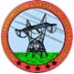  National Transmission And Dispatch Company Private ltd. National Transmission And Dispatch Company Private ltd. National Transmission And Dispatch Company Private ltd. National Transmission And Dispatch Company Private ltd. National Transmission And Dispatch Company Private ltd.PakistanPakistanI was associated as an Internee with National Transmission and Dispatch Company as an Assistant Accountant for the period of two months. During my stay with the firm my tasks included:Maintaining employee’s data seniority wise.Data entry from manual to computerized.Maintenance of important files.Preparing Financial Statements.Daily Reporting of the information collected.I was associated as an Internee with National Transmission and Dispatch Company as an Assistant Accountant for the period of two months. During my stay with the firm my tasks included:Maintaining employee’s data seniority wise.Data entry from manual to computerized.Maintenance of important files.Preparing Financial Statements.Daily Reporting of the information collected.I was associated as an Internee with National Transmission and Dispatch Company as an Assistant Accountant for the period of two months. During my stay with the firm my tasks included:Maintaining employee’s data seniority wise.Data entry from manual to computerized.Maintenance of important files.Preparing Financial Statements.Daily Reporting of the information collected.I was associated as an Internee with National Transmission and Dispatch Company as an Assistant Accountant for the period of two months. During my stay with the firm my tasks included:Maintaining employee’s data seniority wise.Data entry from manual to computerized.Maintenance of important files.Preparing Financial Statements.Daily Reporting of the information collected.I was associated as an Internee with National Transmission and Dispatch Company as an Assistant Accountant for the period of two months. During my stay with the firm my tasks included:Maintaining employee’s data seniority wise.Data entry from manual to computerized.Maintenance of important files.Preparing Financial Statements.Daily Reporting of the information collected.I was associated as an Internee with National Transmission and Dispatch Company as an Assistant Accountant for the period of two months. During my stay with the firm my tasks included:Maintaining employee’s data seniority wise.Data entry from manual to computerized.Maintenance of important files.Preparing Financial Statements.Daily Reporting of the information collected.I was associated as an Internee with National Transmission and Dispatch Company as an Assistant Accountant for the period of two months. During my stay with the firm my tasks included:Maintaining employee’s data seniority wise.Data entry from manual to computerized.Maintenance of important files.Preparing Financial Statements.Daily Reporting of the information collected.I was associated as an Internee with National Transmission and Dispatch Company as an Assistant Accountant for the period of two months. During my stay with the firm my tasks included:Maintaining employee’s data seniority wise.Data entry from manual to computerized.Maintenance of important files.Preparing Financial Statements.Daily Reporting of the information collected.Educational Qualification/CertificationsEducational Qualification/CertificationsEducational Qualification/Certifications2010-2015BBA (Hons) FinanceBBA (Hons) FinanceBBA (Hons) FinanceBBA (Hons) FinanceBBA (Hons) FinanceBBA (Hons) FinanceBBA (Hons) Finance2008-2010I.Com – Mirpur Board Aj&KI.Com – Mirpur Board Aj&KI.Com – Mirpur Board Aj&KI.Com – Mirpur Board Aj&KI.Com – Mirpur Board Aj&KI.Com – Mirpur Board Aj&KI.Com – Mirpur Board Aj&K2006-2008Matriculation – Board of Intermediate and Secondary Education, Lahore, Pakistan.Matriculation – Board of Intermediate and Secondary Education, Lahore, Pakistan.Matriculation – Board of Intermediate and Secondary Education, Lahore, Pakistan.Matriculation – Board of Intermediate and Secondary Education, Lahore, Pakistan.Matriculation – Board of Intermediate and Secondary Education, Lahore, Pakistan.Matriculation – Board of Intermediate and Secondary Education, Lahore, Pakistan.Matriculation – Board of Intermediate and Secondary Education, Lahore, Pakistan.Technical & Personal StrengthsTechnical & Personal StrengthsTechnical & Personal StrengthsLeadership Charisma.Dynamic Team Player. Attention to Detail. Excellent Social Skills. Research/Critical Thinking.Sense of Responsibility. Passion for Continuous Learning.Leadership Charisma.Dynamic Team Player. Attention to Detail. Excellent Social Skills. Research/Critical Thinking.Sense of Responsibility. Passion for Continuous Learning.Leadership Charisma.Dynamic Team Player. Attention to Detail. Excellent Social Skills. Research/Critical Thinking.Sense of Responsibility. Passion for Continuous Learning.Leadership Charisma.Dynamic Team Player. Attention to Detail. Excellent Social Skills. Research/Critical Thinking.Sense of Responsibility. Passion for Continuous Learning.Leadership Charisma.Dynamic Team Player. Attention to Detail. Excellent Social Skills. Research/Critical Thinking.Sense of Responsibility. Passion for Continuous Learning.Leadership Charisma.Dynamic Team Player. Attention to Detail. Excellent Social Skills. Research/Critical Thinking.Sense of Responsibility. Passion for Continuous Learning.Leadership Charisma.Dynamic Team Player. Attention to Detail. Excellent Social Skills. Research/Critical Thinking.Sense of Responsibility. Passion for Continuous Learning.Leadership Charisma.Dynamic Team Player. Attention to Detail. Excellent Social Skills. Research/Critical Thinking.Sense of Responsibility. Passion for Continuous Learning.I.T. SkillsI.T. SkillsI.T. SkillsI.T. SkillsI.T. SkillsI.T. SkillsI.T. SkillsI.T. SkillsMicrosoft ExcelMicrosoft WordMicrosoft PowerPointHLREfrontSiebel OracleAdobe PhotoshopMicrosoft ExcelMicrosoft WordMicrosoft PowerPointHLREfrontSiebel OracleAdobe PhotoshopMicrosoft ExcelMicrosoft WordMicrosoft PowerPointHLREfrontSiebel OracleAdobe PhotoshopMicrosoft ExcelMicrosoft WordMicrosoft PowerPointHLREfrontSiebel OracleAdobe PhotoshopMicrosoft ExcelMicrosoft WordMicrosoft PowerPointHLREfrontSiebel OracleAdobe PhotoshopMicrosoft ExcelMicrosoft WordMicrosoft PowerPointHLREfrontSiebel OracleAdobe PhotoshopMicrosoft ExcelMicrosoft WordMicrosoft PowerPointHLREfrontSiebel OracleAdobe PhotoshopMicrosoft ExcelMicrosoft WordMicrosoft PowerPointHLREfrontSiebel OracleAdobe PhotoshopLanguagesLanguagesLanguagesLanguagesLanguagesLanguagesLanguagesLanguagesEnglish (Full Professional Proficiency)Urdu (Native)English (Full Professional Proficiency)Urdu (Native)English (Full Professional Proficiency)Urdu (Native)English (Full Professional Proficiency)Urdu (Native)English (Full Professional Proficiency)Urdu (Native)English (Full Professional Proficiency)Urdu (Native)English (Full Professional Proficiency)Urdu (Native)English (Full Professional Proficiency)Urdu (Native)Interests & HobbiesInterests & HobbiesInterests & HobbiesInterests & HobbiesInterests & HobbiesInterests & HobbiesInterests & HobbiesInterests & HobbiesCricketInternet BrowsingMusicCricketInternet BrowsingMusicCricketInternet BrowsingMusicCricketInternet BrowsingMusicCricketInternet BrowsingMusicCricketInternet BrowsingMusicCricketInternet BrowsingMusicCricketInternet BrowsingMusicD.O.B. 6th  April 1993D.O.B. 6th  April 1993D.O.B. 6th  April 1993Nationality - PakistaniNationality - PakistaniNationality - PakistaniNationality - PakistaniNationality - PakistaniGender – MaleGender – MaleGender – MaleMarital Status – MarriedMarital Status – MarriedMarital Status – Married*Supporting Documents and References will be provided on request**Supporting Documents and References will be provided on request**Supporting Documents and References will be provided on request**Supporting Documents and References will be provided on request**Supporting Documents and References will be provided on request**Supporting Documents and References will be provided on request**Supporting Documents and References will be provided on request**Supporting Documents and References will be provided on request*